Муниципальное общеобразовательное учреждение«Средняя школа №13»«УТВЕРЖДАЮ»Директор средней школы №13 ____________М. П. Потемина                                                                                                                                                            подпись                                 расшифровка«_____» ____________2022 г. Срок реализации программы – 17 днейВозраст учащихся: от 7 до 17 летШарова А.В.,  начальник лагеряг. Ярославль, 20222.	ПОЯСНИТЕЛЬНАЯ ЗАПИСКАЛетние каникулы составляют значительную часть свободного времени детей. Этот период как нельзя более благоприятен для развития их творческого потенциала, совершенствования личностных возможностей, приобщения к труду и ценностям культуры, вхождения в систему социальных связей, воплощения собственных планов, удовлетворения индивидуальных интересов в личностно- значимых сферах деятельности.Лагерь – это новый образ жизни детей, новый режим с его особым романтическим стилем и тоном. Это жизнь в новом коллективе, это, наконец, новая природосообразная деятельность. Это время игр, развлечений, свободы в выборе занятий, снятия накопившегося за год напряжения, восполнения израсходованных сил, восстановления здоровья. Это период свободного общения детей. Значимость летнего периода для оздоровления и воспитания детей, удовлетворения детских интересов и расширения кругозора невозможно переоценить. Многие семьи нашего района находятся в сложных социальных и материальных условиях.Организация оздоровительного детского лагеря поможет родителям в организации отдыха детей, способствовать оздоровлению и воспитанию детей.Основания для разработки программы.Настоящая Программа разработана в соответствии с:Конвенцией ООН о правах ребенка;Конституцией РФ;Законом РФ «Об образовании»;Федеральным законом  «Об основных гарантиях прав ребенка в Российской Федерации» от24.07.98 г. № 124-Ф3;Трудовым кодексом Российской Федерации от 30.12.2001 г. № 197-Ф3;Федеральным законом «О внесении изменений и дополнений в закон РФ «О защите прав потребителей и кодекс РСФСР «Об административных нарушениях» от 09.01.96 г. № 2-ФЗ;Об учреждении порядка проведения смен профильных лагерей, с дневным пребыванием, лагерей труда и отдыха. Приказ Минобразования РФ от 13.07.2001 г. № 2688.Программа разработана в целях создания необходимых условий для организации процесса воспитания детей во время летних каникул.Программа воспитательной деятельности во время летних каникул ориентирована на создание социально значимой психологической среды, дополняющей и корректирующей семейное воспитание ребенка. Программа универсальна, так как может использоваться для работы с детьми из различных социальных групп, разного возраста, уровня развития и состояния здоровья.Программа включает в себя разноплановую деятельность, объединяет различные направления оздоровления, образования, воспитания в условиях лагеря.Основная идея программы - представление возможностей для раскрытия творческих способностей ребенка, создание условий для самореализации потенциала детей и подростков в результате общественно полезной деятельности. Программа ориентирована на работу в разновозрастном детском коллективе и представляет собой одну смену.Программа основана на следующих принципах:Принципы дифференциации и интеграции различных форм оздоровительной и воспитательно-образовательной работы.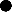 Принцип природосообразности - учет возрастных особенностей, половых различий, индивидуальных потребностей при определении форм летнего отдыха.Принцип успеха и поддержки - создание условий добровольности и выбора - предоставление ребенку возможности выбора формы летнего отдыха и занятости, исходя из его личных потребностей и интересов, в соответствии с собственным желанием.Принцип взаимосвязи педагогического управления и детского самоуправления, который предполагает: создание ситуаций, требующих принятия коллективного решения; формирование чувства ответственности за принятое решение, за свои поступки и действия; защиту каждого члена коллектива от негативных проявлений.Принцип максимизации ресурсов означает, что в ходе подготовки и реализации программы будут использованы все возможности (материально-технические, кадровые, финансовые, психолого-педагогические и др.) для наиболее успешного (оптимального решения поставленных задач).Принцип демократизации деятельности детских объединений.Учитывая все вышесказанное, педагогический коллектив летнего оздоровительного лагеря ставит перед собой следующие цель и задачи:Цель программы:Обеспечить непрервыность воспитательного процесса во время летних каникул.Задачи программы:Создание необходимых условий для личностного, творческого, духовно-нравственного развития, для занятий детей физической культурой и спортом, расширения и углубления знаний об окружающем мире и природе, развития творческих способностей детей.Формирование и развитие позитивной мотивации здорового образа жизни.Развитие любознательности, эмоциональной сферы.Развитие познавательной активности, творческого потенциала каждого ребенка.Выявление и развитие у подростков организаторских и коммуникативных способностей.Воспитание и адаптация детей к жизни в обществе, привитие чувства коллективизма и патриотизма.Способствовать формированию культурного поведения, санитарно-гигиенической культуры.Воспитывать доброжелательное отношение к окружающим: соблюдение правил этикета, дружелюбие, вежливость, готовность сотрудничать.Профилактика детской и подростковой безнадзорности, правонарушений в летний период.Данная программа по своей направленности является комплексной, т. е. включает в себя разноплановую деятельность, объединяет различные направления воспитания детей в условиях оздоровительного лагеря.Программа лагеря предусматривает различные досуговые мероприятия, которые позволяют детям полноценно отдохнуть после учебного года, узнать много нового и интересного.Исходя из вышесказанного, были определены основные направления работы Художественно-эстетическое; Спортивно-оздоровительное; Гражданско-патриотическое; Трудовое.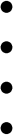 Воспитательная деятельность оздоровительного	лагеря	дневного	пребывания	строится 	по	следующим  направлениям: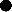 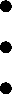 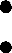 Обеспечение программыМетодическое обеспечение:наличие программы лагеря, планов работы отрядов, плана-сетки;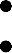 должностные инструкции, приказ об организации лагеря на базе МОУ «Средняя школа № 13»;проведение установочного семинара для воспитателей до начала смены; подбор методического материала в соответствии с программой лагеря; подбор реквизита для проведения дел;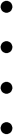 разработка системы отслеживания результатов педагогической деятельности и деятельности воспитанников лагеря, подведение итогов, обеспечение гласности достигнутых успехов и результатов.б) Кадровое обеспечение:Оздоровление и развитие детей в значительной степени зависит от знаний, умений и подготовленности к работе тех взрослых, которые организуют жизнедеятельность лагеря. В реализации программы участвуют опытные педагоги школы.в) Материально-техническое обеспечениеМеханизм реализации программыа) Этапы реализации программы:По продолжительности программа является краткосрочнойэтап - подготовительный (апрель-май 20_)Подбор кадров;Проведение теоретических и практических занятий с воспитателями; Проведение семинара с работниками лагеря, инструктивных совещаний; Подготовка методических материалов;Подготовка материально-технической базы.этап – организационный (21.05.20_ – 31.05.20_)Формирование отрядов;Знакомство с режимом работы лагеря и его правилами; Оформление уголков отрядов;Методическая работа с воспитателями;этап - содержательно-деятельностный (01.06.20_– 24.06.20_) Знакомство с режимом работы лагеря и правилами жизни в нѐм; Спортивно-оздоровительные мероприятия;Познавательные мероприятия ; Творческие мероприятия; Трудовые десанты; Профилактические беседы;этап - контрольно-аналитический (24.06.2018 – 29.06.2018)Закрытие смены.Обобщение итогов деятельности; Сбор отчетного материала; Выпуск фотодневника лагеря.б) Комплекс мер по реализации программы1. План по подготовке летней оздоровительной кампаниив) Условия реализации программыМатериально- техническая базаМатериально- техническое обеспечение лагеряМагнитофон Телевизор Видеомагнитофон Фотоаппарат Настольные игры Канцелярские товарыМатериалы для детского творчества Спортивный инвентарьФинансированиеФинансирование лагеря осуществляется из родительских средств, бюджетного финансирования.Кадровые условияВ соответствии со штатным расписанием в реализации программы участвуют: начальник лагеря -1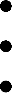 воспитатели -22техперсонал – 2Педагогические условия:добровольность включения детей в разработку, подготовку общих дел, в организацию жизни лагеря;сочетание индивидуального и коллективного включения детей в различные виды деятельности (творческие, развивающие, интеллектуальные);систематическое информирование о результатах состязаний, конкурсов, об условиях участия в том или ином деле;организация различных видов стимулирования детей и взрослых;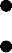 многообразие предлагаемых видов деятельности (право выбора посильного участия в деле);отбор педагогических средств с учетом возрастных и индивидуальных особенностей, способствующих обеспечению успешной самореализации ребенка; создание ситуации успеха в избранных ребенком видах деятельности, индивидуальное и публичное поощрение достигнутого;создание возможности переключения с одного вида деятельности на другой.Методические условия:наличие необходимой документации, программы, плана;проведение инструктивно-методических сборов с педагогами до начала лагерной смены;коллективные творческие дела; творческие мастерские; индивидуальная работа; самоуправление в отряде и в лагере.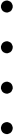 КАЛЕНДАРНЫЙ ПЛАН ВОСПИТАТЕЛЬНОЙ РАБОТЫ  .ОЖИДАЕМЫЕ РЕЗУЛЬТАТЫКритерии эффективности реализации программыЧтобы оценить эффективность данной программы с воспитанниками лагеря проводится постоянный мониторинг, промежуточные анкетирования. Каждый день ребята заполняют экран настроения, что позволяет организовать индивидуальную работу с детьми. Вся информация о реализации программы размещена на стенде лагеря. Разработан механизм обратной связи («Письмо воспитателю» на стенде лагеря).Мониторинг-карта – форма обратной связи, которая позволяет судить об эмоциональном состоянии детей ежедневно. Это итог дня. В конце дня отряды заполняют мониторинг- карты, записывая туда позитив и негатив за день, благодарности, предложения. В конце дня и недели педагоги анализируют качество и содержание своей работы по результатам обратной связи.Диагностика реализации содержания программыПредполагаемые результатыУспешная реализация программы повысит социальную активность детей, которая должна проявиться в течение учебного года инициативами по организации жизни в школе. Дети станут дружным, сплочѐнным, творческим коллективом, ставящим перед собой новые цели.Литература1. СанПиН 2.4.4.2599-10Гигиенические требования к режиму дня (приложение №1 СанПиН 2.4.4.2599-10)Типовое положение о детском оздоровительном лагере на основании письма Министерства здравоохранения и социального развития Российской Федерации от 15.04.2011 № 18-2/10/1-2188.Приказ Департамента образования об организацииПриказ образовательного учреждения об открытии оздоровительного лагеряИнструктажи и должностные инструкции для педагогических работников, технического и обслуживающего персонала муниципального образовательного учреждения.Конституция РФ.Закон РФ «Об образовании».Конвенция о правах ребенка/ Советская педагогика, 1991, №16.Закон РФ «Об основных гарантиях прав ребенка в РФ», 1998.Амонашвили Ш. Педагогика сотрудничества. М., 1990.12 .Голубев Н.К. Диагностика и прогнозирование воспитательного процесса. П., 1988.КаленицТ.Н., Кейлина З.А. Внеклассная и внешкольная работа с учащимися. М.,: Просвещение, 1980Концепция воспитания школьников в современных условиях «Современная школа: проблемы гуманизации отношений учителей, учащихся, родителей». Издательство ИТПи МИО, 1993.Шмаков С.А. Игры-шутки, игры-минутки. М., 1993.Шмаков С.А., Безродова Н. От игры к самовоспитанию. Сборник игр. М.; Новая школа. 1993.Шмаков С.А. Ее величество— игра. М., 1992.Шуркова Н.Е., ПитюковВ.Ю. и др. Новые технологии воспитательного процесса. М., 1994. Организация летнегоотдыхадетей иподростков.М., 1997.Янкова З.А.,ЧаброваИ. А.Летовгороде:проблемыразвитияиоздоровлениядетей.М.,1998.держание программыдержание программыдержание программы№ п/пНаименованиеСтраница1.Содержание22.Пояснительная записка3 - 53.Содержание и формы реализации программы5 - 194.Ожидаемый результат205.Список литературы216.Приложение22Возраст детей, на которых рассчитана программаУчастниками данной программы являются учащиеся школы в возрасте от 7 до 17 лет. Прикомплектовании особое внимание уделяется детям из малообеспеченных, неполных и многодетных семей, а также детям, находящимся в трудной жизненной ситуации.СОДЕРЖАНИЕ ПРОГРАММЫВоспитательная деятельность состоит из общелагерных и отрядных мероприятий (творческие конкурсы рисунков, стихов, частушек; изготовление плакатов; театрализованные игровые программы и т. д.).Получение новых знаний при подготовке к мероприятиям различной направленности (викторинам, конкурсам и т. п.) приводит к обогащению мировоззрения ребенка, что, в свою очередь, сказывается на изменении личностного поведения каждого члена коллектива.Основными методами организации деятельности являются:метод игры (игры отбираются воспитателями в соответствии с поставленной целью);методы	состязательности	(распространяется	на	все	сферы	творческой деятельности);метод коллективной творческой деятельности (КТД).НаправлениеФормы деятельностиХудожественно-эстетическое воспитание.Это направление отражает в себе художественное и эстетическое воспитание детей. Различные мероприятия этого направления должны способствовать развитию у детей чувства ответственности, надежности, честности, заботливости и уважения по отношению к себе, к другим людям	и	к		порученному	делу,	а	также	чувства прекрасного,	бережного отношения к природе. Это направление		должно		способствовать		творческому развитию детей и их инициативе. Необходимо создать все условия для реализации этого направления, т.к. мероприятия этого направления благоприятствуют самореализации,	самосовершенствованию		и социализации ребенка в жизни.Беседы, викторины по истории родного края (района) школы, символике РФ;Конкурсы;Праздники, утренники; Конкурсы рисунков, плакатов;Литературные конкурсы; Посещение музеев, выставок и театров.Спортивно-оздоровительное воспитание.В это направление входят мероприятия, пропагандирующие здоровый образ жизни. Разрабатываются и проводятся различные встречи, экскурсии, соревнования, конкурсные программы по физической культуре, ОБЖ, противопожарной безопасности, правилам дорожного движения, по оказанию первой медицинской помощи. С помощью спорта и физкультуры решаются задачи физического воспитания: укрепление здоровья, физическое развитие детей. Творчески подходя к делу, можно разнообразить, сделать увлекательной самую обыкновенную утреннюю гимнастику.Ежедневная утренняя зарядка;Спортивные соревнования и праздники;Беседы, конкурсы, викторины по спорту; День Здоровья;Беседы, викторины на тему ЗОЖ;Конкурсы плакатов о ЗОЖ, на тему противопожарной безопасности;Встречи с участковым инспектором, медицинским работником;Гражданско-патриотическое воспитание. Это направление включает в себя все мероприятия, носящие патриотический, исторический и культурный характер. Мероприятия этого направления должны воспитывать в детях патриотизм, любовь к родному краю, чувство гордости за свою страну, за ее историю и культуру.Линейка Памяти (22 июня, День Памяти); Викторины, беседы (12 июня, День России);Посещение музеев, выставокТрудовое воспитание. Это направление занимает особое место в системе воспитания. Именно в процессе трудовой деятельности происходит физическое и умственное развитие, воспитание аккуратности, желание поддерживать чистоту и порядок. В трудовом воспитании школьников большое место занимает хозяйственно-бытовой труд: уборка помещения, работана пришкольном участке, в библиотеке, компьютерном классе, зелѐном уголке.Работа по благоустройству школы и школьного двора; Работа в библиотеке; Работа в зелѐном уголке; Работа по очистке территории школы от мусора.ПрименениеИсточник финансирования и материальная базаОтветственныеКабинетыКомната отдыха, игровые комнаты,Материальная база школы.Подготовки стендов и материалов для конкурсовШарова А.В.Спортивный залЗанятия спортом, состязания, линейка( в случае плохой погоды)Материальная база школыИсакова Т. В. Крутова А. Ю.Спортивная площадкаЛинейка, проведение общелагерных игр на воздухе, спортивные состязанияМатериальная база школыИсакова Т. В. Крутова А. Ю.Школьный дворОтрядные дела, игры-Материальная база школыШарова А.В..путешествияШкольная библиотекаЛитература для педагогов и детей лагеряМатериальная база школыТрефилова Т. Н.Комнаты гигиеныТуалет, раздевалкаМатериальная база школы  Николаева Ю.В.№ п/пНазвание мероприятияСроки исполненияОтветственные1Совещание	для	начальников летних оздоровительных лагерейфевральДепартамент образования мэрии города Ярославля2Изучение потребностей детей и родителей	в	организациисвободного времени в период летних каникул (анкетирование)апрельНачальник	лагеря, классные руководители3Административное	совещание«Организация летней кампании»апрельДиректор школы4Совещание для начальников летних оздоровительных лагерей с дневным пребываниемапрельЗаместитель	директора МКУ ЦОФ ОУ5Прохождение	медицинской комиссии,		подготовка медицинских книжекапрель-майНачальник	лагеря, зам.директора по АХЧ6Составление	штатногомайНачальник лагерярасписания7Подготовка	документов	к открытию лагерямартДиректор,зам.директора	по	АХЧ начальник лагеря8Родительское собраниемайНачальник	лагеря, медицинская сестра9Организация	занятости учащихся «группы риска»майСоциальный	педагог, начальник лагеря10Осмотр помещений, территории:актовый зал;отрядные комнаты;туалеты;раздевалки;спортивный зал и площадкимайДиректор, зам.директора по АХЧ,учителя	физической культуры11Подготовка	материально-технической	базы	школы	к летнему лагерюмайЗам.директора	по	АХЧ начальник лагеря12Составление	приказов	об открытии лагерямайДепартамент образования мэрии города Ярославля, директор школы13Подготовка	документов	потехнике	безопасности	для работников лагеря и детеймайНачальник	лагеря, зам.директора по АХЧ14Подготовка инструкций по ППБ, ПДД, правилам поведения детей при проведении экскурсий,прогулок	и	различных мероприятиймайНачальник	лагеря, зам.директора по АХЧ15Подготовка актов приемки летнего оздоровительного лагеря с дневным пребываниеммайДиректор,зам.директора	по	АХЧ начальник лагеря16Разработка	программы оздоровительного		лагеря, мероприятий в рамкахпрограммымайНачальник лагеря17Оформление	уголка безопасности и уголка для родителеймайНачальник лагеря18Совещание начальника лагеря и педагогов – воспитателей по организации работы лагеря«Знакомство работников лагеряс едиными педагогическими требованиями»майНачальник лагеря19Разработка плана работы лагеря, отрядов, творческих мастерскихмайНачальник лагеря20Комплектование отрядовмайНачальник лагеря21Подготовка отрядных комнат и помещениймайЗам.директора по АХЧ22Проведение лагерной сменыиюньНачальник	лагеря,	пед. коллектив лагеря1 июняОтрядное мероприятие «Встреча друзей!» (знакомство, оформление отрядных уголков, выбор названия и девиза)Праздник «День защиты детей от скуки!» ДК «Красный Перекоп»2 июняЭкскурсионная программа «История наших дворов»«Вожатский час»3 июня«Игры нашего двора»6 июняИгра – вертушка « У Лукоморья» (по сказкам А.С.Пушкина) «Вожатский час»7 июняВыезд в Культурно-спортивный центр «Созвездие» (интерактивная программа, мастер-класс)«Вожатский час»8 июняСпектакль «Чудеса из подземелья» (ЯТЮЗ им. Розова) ДК «Красный Перекоп»9 июняВыезд на Детскую железную дорогу.«Вожатский час» (игры Петровской эпохи)10 июняИнтерактивная программа от «Музея Здоровья»Турнир по футболу, пионерболу, бадминтону , приуроченные к Дню России.14 июняВыезд в Ярославский зоопарк«Вожатский час»15 июняМузыкальная сказка «О мертвой царевне и семи богатырях» Ярославская филармонияКвиз-игра «Мегамозг»«Веселые нотки » и «Игротека»16 июняФотоохота «Волшебный цветок»«Вожатский час»17июняФестиваль «Утренняя зарядка»Спортивно-игровая программа «Полигон»Работа объединений «Умелые ручки» и «Спортактив»20 июняМастер-класс по изготовлению «Слайма»Беседа «Промыслы Ярославского края»Мастер-класс по изготовлению искусственных цветов21 июняИнтерактивная программа «Сюрприз»«Вожатский час»«Веселые нотки » и «Игротека»22 июняДень скорби и памяти. Линейка и возложение цветов у памятника войнам, погибшим во время ВОВ«Песни войны» - творческая встреча23 июняВыезд в ЯХМ«Вожатский час»«Урок вежливости»24 июняЕжегодный творческий марафон «Творчество и спорт против наркотиков» ДК «Красный Перекоп»Фестиваль «ГТО»27 июняЗакрытие лагерной смены «Яркие моменты»Световое шоуОтрядное мероприятие «Летопись важных дел»Вводная диагностикаНачало смены. Выяснение пожеланий и предпочтений, первичное выяснение психологического климата в детских коллективах:анкетирование;беседы в отрядах;планерки администрации лагеря и воспитателей.Пошаговая диагностикаЭкран настроения по результатам мероприятий и дел лагеря. Письмо воспитателю (позитив и негатив за день )Беседы на отрядных сборахИтоговая диагностикаАнкетированиеТворческий отзыв (заполнение отрядного альбома) Беседы в отрядах